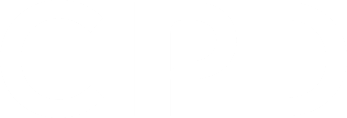 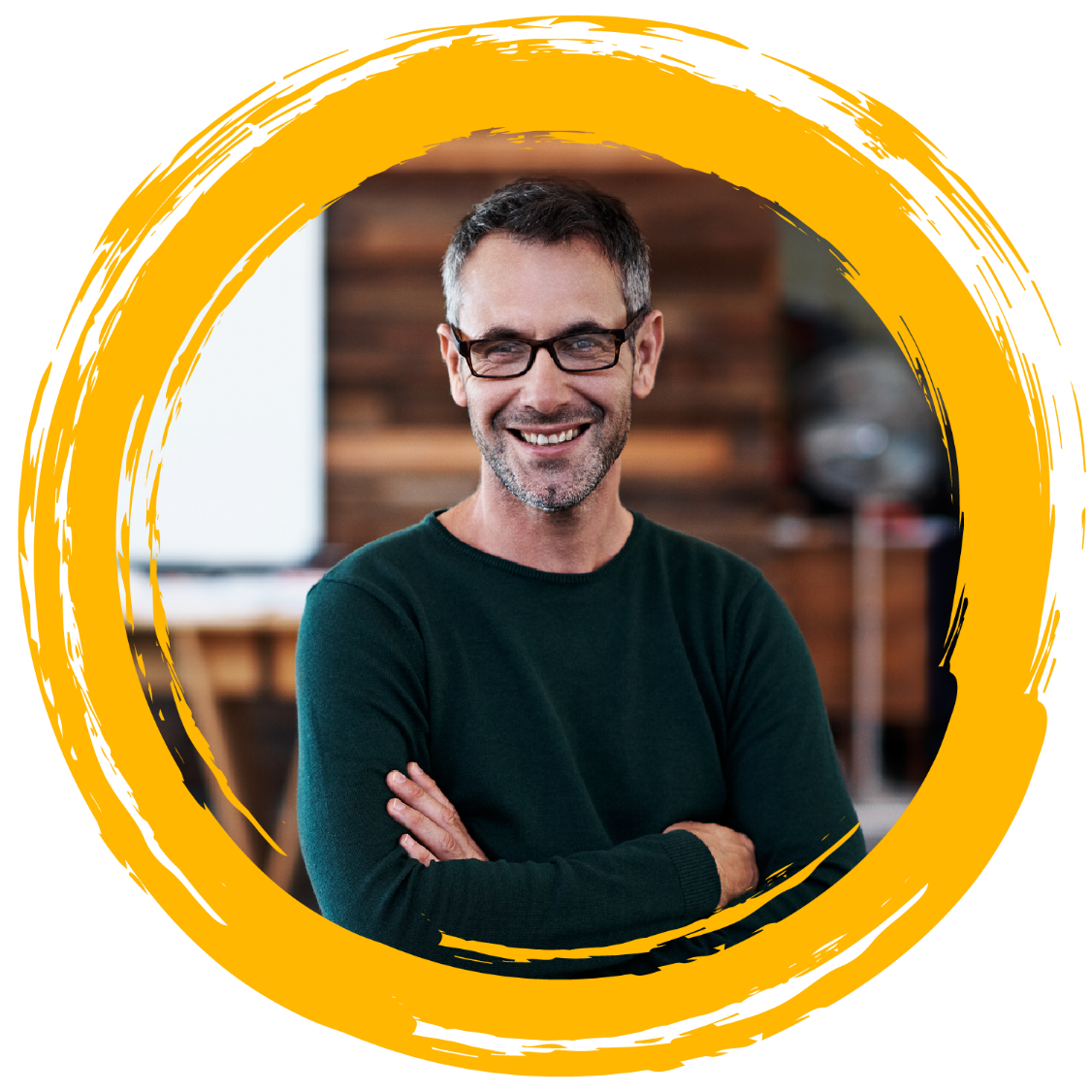 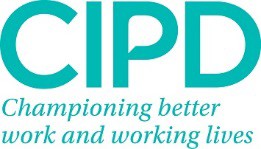 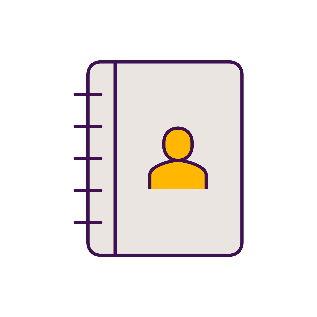 The Learning Journal Declaration This form is to be completed by the apprentice and their line manager prior to submitting their learning journal to the CIPD for review.  The learning journal is a compulsory document to be created at the start of the on-programme training for the apprenticeship. It is developed throughout on-programme training and must be complete when the apprentice is ready for end-point assessment (EPA).The completion of this is a gateway requirement, before progressing to EPA. This confirms the demonstration of competence against the skills, knowledge and behaviours and that the apprentice is ready to take EPA.The apprentice’s employer must sign-off the journal before it is submitted for review to the CIPD, to ensure the Learning Journal is ready for EPA and shows a true and accurate representation of the apprentice’s work. Please tick all boxes to confirm the requirements for the Learning Journal. Not providing the requirements below could result in the apprentice not passing though gateway.Employer Declaration The decision as to when the apprentice is ready to move on to the end point assessment is made by the line manager (employer) and the training provider based on their monitoring of apprentice’s progress and the apprentice’s completion of the learning journal. The line manager will make the final decision as to whether the apprentice meets the requirements of the standard. As the apprentice’s line manager, by signing this statement, you’re confirming the apprentice is performing at or above the knowledge, skills and behaviour standards defined in the Level 3 learning & development (L&D) apprenticeship and you are confident the apprentice is ready to move on to end point assessment.I confirm ……………………………………………………………………………. (name of apprentice) Is future focused, understands the business context / culture, has a good grounding across the whole training and learning cycles.  I have reviewed their learning journal and it is a true and accurate representation of their own work.  To the best of my knowledge, it is being presented to the CIPD with all the requirements completed correctly.  I confirm:The apprenticeship training programme lasted a minimum of 372 daysThe Level 2 English and Maths credentials are eligible according to the ESFA’s requirementsThe Learning Journal requirements have been confirmed.The work-based project plan has been completed using the template provided by the CIPDThe proposed date for the professional discussion, presentation and Q&A session is achievable and does not conflict with any other foreseeable events which may prevent it from happeningThe apprentice has completed the Apprentice Consent Form giving their permission to record the professional discussion, presentation and questioning and for the CIPD to apply for the apprenticeship certification on their behalf.Apprentice Name:Email & Contact NumberLine Manager Name:Email & Contact Number The Learning Journal Please tick to confirmA table of content/summary document has been includedEntries are visible on the summary document and show ‘regular’ appraisal of the learning journey (regular means approximately every four weeks, or more frequently if preferred)Evidence has been ordered, dated, referenced and is linked to the Knowledge Skills and Behaviours KSBsBoth on-and-off the job training examples have been highlightedEntries include the themes of new and emerging trends and developments in the L&D sector  A record of consent has been included with evidence, such as photographs, recordings or articles which include any person other than the apprenticeApprentice NameApprentice SignatureDateLine Managers NameLine Mangers SignatureDate